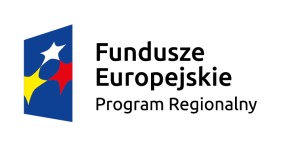 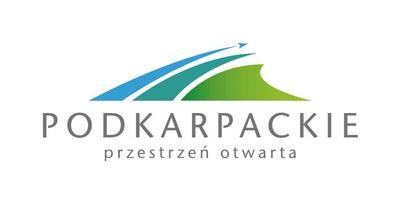 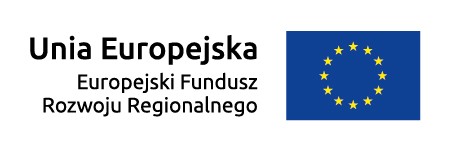          Załącznik Nr 1 do Zapytania Ofertowego                                       Wzór Formularza OfertyZapytanie ofertowe nr 1/01.04.01/RPPKFORMULARZ OFERTY1.    Przedmiot zamówienia: Zaprojektowanie oraz wdrożenie elektronicznej, zintegrowanej platformy usług kurierskich pod nazwą „eWysyłki”, zawierającej w sobie 3 niezależne od siebie funkcjonalności. 2. Zamawiający: P2 Polska Spółka z ograniczoną odpowiedzialnością Adres Zamawiającego: Trzebownisko 4, 36-001 Trzebowniskotelefon: (+48) 605 522 210email: biuro@ewysylki.plNIP: 7941822123REGON: 3646104233. Nazwa i adres WYKONAWCY:Osoba uprawniona do kontaktówKryterium A. Najkorzystniejsza oferta w zakresie ceny (najniższa cena) - maksymalnie 90 pkt.Oferuję wykonanie przedmiotu zamówienia, zgodnie z  opisem przedmiotu zamówienia za:Wykonawca w podanej cenie zawarł wszystkie koszty realizacji przedmiotu zamówienia.Kryterium B. Termin realizacji zamówienia. (najkrótszy termin) - maksymalnie 40 pkt.Należy określić termin, wyrażony w dniach kalendarzowych, w którym Wykonawca deklaruje przekazanie wykonanego zgodnie z zapytaniem ofertowym przedmiotu zamówienia. Termin liczony będzie od dnia następującego po zawarciu umowy na „Zaprojektowanie oraz wdrożenie elektronicznej, zintegrowanej platformy usług kurierskich pod nazwą „eWysyłki”, zawierającej w sobie 3 niezależne od siebie funkcjonalności.” Za dzień przekazania przedmiotu zamówienia uważa się dzień protokolarnego odebrania: kompletnego, prawidłowo działającego przedmiotu zamówienia przez Zamawiającego. Kryterium C. „Szybkość reakcji”. W kryterium „szybkość reakcji” Wykonawca deklaruje czas w którym przystąpi do usunięcia awarii objętej gwarancją. Maksymalna ilość punktów tego kryterium: 10 punktów. Proszę wstawić znak X w odpowiednie pole. Wstawienie znaku X w więcej niż jedno pole, lub w żadne z pół, traktowane będzie jak zadeklarowanie  czasu reakcji wynoszącego 2 h. 4. Oświadczam/y, że:a) Niniejsza oferta jest ważna przez 30 dni,b) Oświadczam, ze zapoznałem się z postanowieniami Zapytania ofertowego i nie wnoszę do nich zastrzeżeń.c) Oświadczam, ze akceptuję/emy bez zastrzeżeń wzór umowy. d) W przypadku uznania mojej (naszej) oferty za najkorzystniejszą, umowę zobowiązuję(emy) się zawrzeć w miejscu 
i terminie, które zostaną wskazane przez Zamawiającego e) Składam(y) niniejszą ofertę we własnym imieniu / jako wykonawcy wspólnie ubiegający się o udzielenie zamówienia *(niepotrzebne skreślić)5. Załącznikami do Oferty są:………………….………………….………………….	dn	podpisy i pieczęcie osób upoważnionych do reprezentowania WykonawcyPełna nazwa wykonawcy SiedzibaDokładny adres siedzibyREGONNIPStrona internetowaAdres do korespondencjiTelFaxe-mailImię i nazwiskoCena brutto (zł)Cena netto (zł)w tym podatek VAT (zł)Deklaruję wykonanie i przekazanie całości przedmiotu zamówienia w terminie do ……… dni kalendarzowych. Szybkość reakcjiPola do wstawienia znaku xDeklaruję przystąpienie do usunięcia awarii w czasie do 10 minut od zgłoszenia awarii na mail podany przez Wykonawcę.Deklaruję przystąpienie do usunięcia awarii w czasie do 1 h od zgłoszenia awarii 
na mail podany przez Wykonawcę.Deklaruję przystąpienie do usunięcia awarii w czasie do 2 h od zgłoszenia awarii 
na mail podany przez Wykonawcę.Lp.Części zamówienia, której wykonanie wykonawca zamierza powierzyć podwykonawcy Firma podwykonawcy